Тел.: (843)291-94-00,  факс: (843)292-19-17, E-mail: kazna@tatar.ru, www.minfin.tatarstan.ruСООБЩЕНИЕ О РЕЗУЛЬТАТАХ  КОНКУРСАНА ВКЛЮЧЕНИЕ В КАДРОВЫЙ РЕЗЕРВДепартамент казначейства Министерства финансов Республики Татарстан по итогам открытого конкурса, состоявшегося 28 ноября 2018 года на право быть включенным в кадровый резерв на: ведущую группу должностей Департамента казначейства Министерства финансов Республики Татарстан, старшую группу должностей территориального отделения Департамента казначейства МФ РТ Алексеевского района сообщает, что в результате оценки кандидатов (на основании представленных ими документов об образовании, прохождении гражданской или иной государственной службы, осуществлении другой трудовой деятельности, а также на основе выбранных конкурсных процедур) победителями конкурса на включение в кадровый резерв признаны:на ведущую группу должностей Департамента казначейства Министерства финансов Республики Татарстан – Гайзатуллина Лейсан Рафисовна, Файзуллина Ксения Андреевна, Мухаметшина Лиана Наилевна.на старшую группу должностей территориального отделения Департамента казначейства МФ РТ Алексеевского района – Щепачёва Маргарита Юрьевна.Претендентам, не прошедшим конкурс, документы могут быть возвращены по письменному заявлению, направленному по адресу: 420111, г.Казань, ул. Право-Булачная, д. 5, каб. 306 (отдел кадров).Председатель  конкурсной,аттестационной комиссии		                                                  А.Д. Мингазова                         Начальник отдела кадровСтарцев И.А.                                                                                                        _____________ «______»________2018г.ДЕПАРТАМЕНТ КАЗНАЧЕЙСТВАМИНИСТЕРСТВА ФИНАНСОВ РЕСПУБЛИКИ  ТАТАРСТАНПраво-Булачная ул., д. . Казань, 420111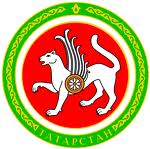 ТАТАРСТАН РЕСПУБЛИКАСЫФИНАНС  МИНИСТРЛЫГЫНЫҢКАЗНАЧЫЛЫК ДЕПАРТАМЕНТЫУң як Болак ур., 5 нче йорт, Казан, 420111№21-11На №от